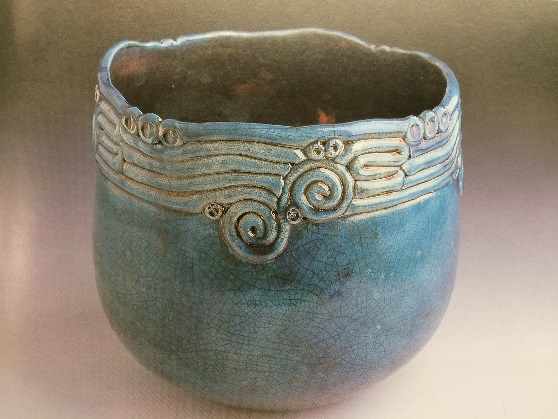 Coil pot:  You are making one and the bottom is the slab and building up with coils, but smoothing the outside and inside as you go, 100% is smoothed inside and 3 different coil designs added to the upper edge.  Learning Target:  SWBAT create one coiled pot starting with a slab bottom at least 6 inches in diameter and 8 inches in height using 3 different Coil designs.Grading criteriaExcellentGoodAverageNeeds WorkStudent totalTeacher totalSizes:  6 inches in width, at least 8 inches tall4321Creativity:  3 different designs with the coils (NO BALLS, they fall off)4321Creativity of the smoothed coiled vessel4321Craftsmanship:  Inside is smoothed out using a rib, making sure everything is attached and secure 4321Inside is glazed clear40Glazing the outside:  care has been given to the overall design4321Clean up:  cleaned up after yourself:  wiped the table, took care of the tools4321Work ethic and professionalism:  Positive attitude, worked every day, always on task, did not complain about the assignment, on time,   and took the assignment further, challenged yourself and showed a high dedication to learning and improvement, asking questions when necessary and using all information sources available, including your classmates.Cell phones not outGood attitude, worked every day, mostly on task and used material correctly.  The student showed a dedication to learning and improvement and usually asked questions when necessary. Did not complain, cell phone not out other than music time.Attitude could use some help, student was often off task and used materials and tools incorrectly.  The student showed very limited dedication to learning and improvement.  The student rarely asked questions and disrupted others, moving about the room and talking loudly.Attitude was poor. Lack of effort, commitment or participation during the work time which includes disrespect, inappropriate language, misuse with tools in a wasteful or dangerous way, moving throughout the room, disrupting others, excessively talking over the teacher, excessive tardies, complaining…WHINING!Total points 32Student totalTeacher total